Architectuur.org 20/12/13http://www.architectuur.org/nieuwsitem/3984/Rijnboutt_ontwerpt_flagshipstores_aan_Rokin.html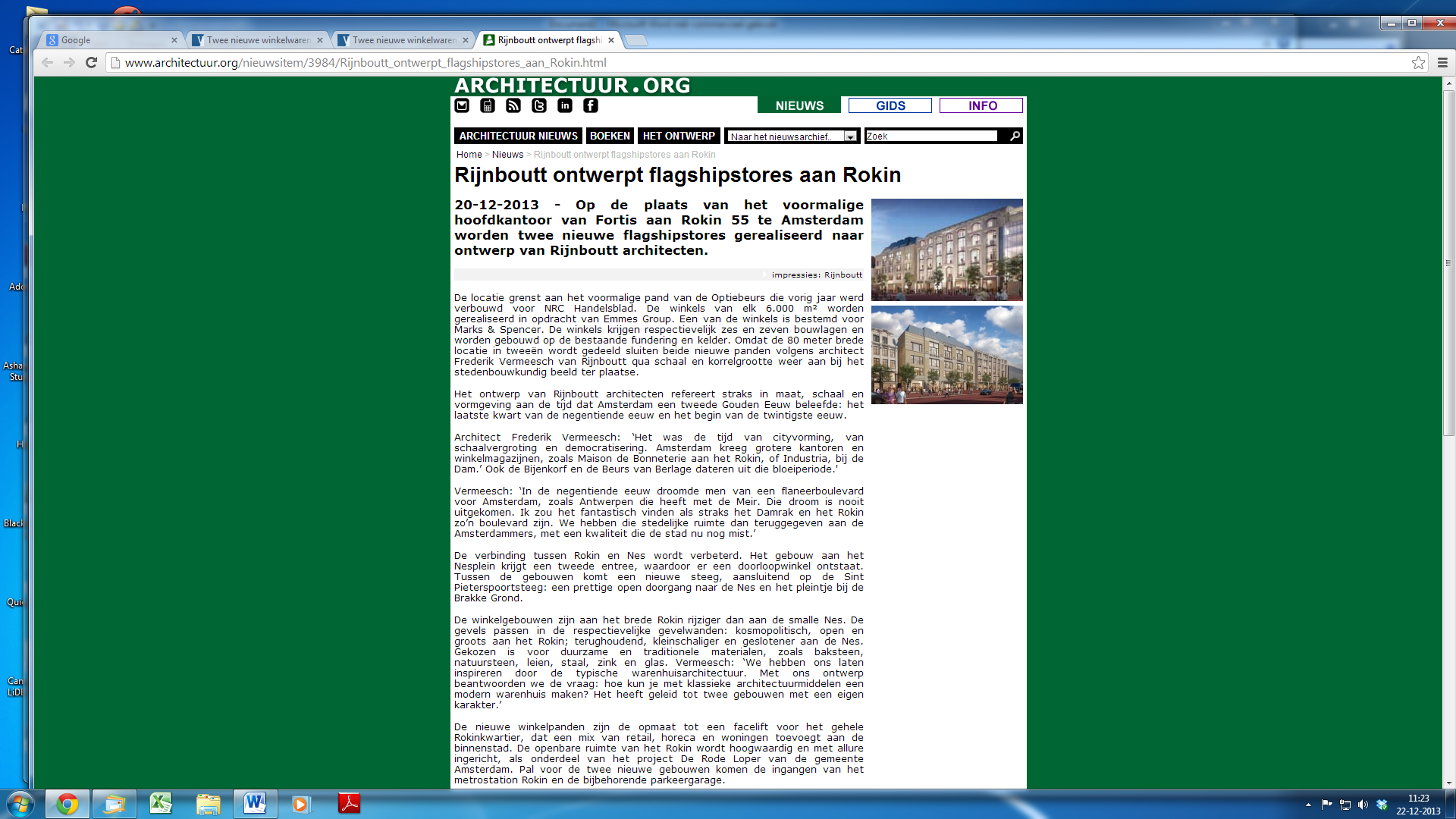 